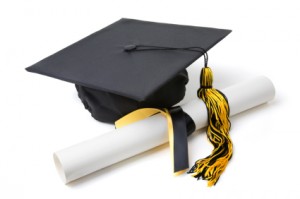 
									Eighth Avenue
                           Learning Centre                                                                              	                                                 
